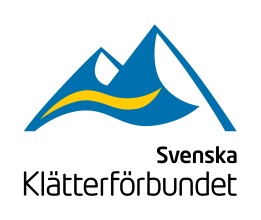 Rese- och kostnadsersättningar 2022PersonuppgifterÄrende/ändamålUtläggKvittonOBS! Bifoga och numrera biljetter & kvitton som fil eller fotografisom separata filer.Namn        Namn        Namn        Personnummer        Gatuadress         Gatuadress         Gatuadress         Gatuadress         Postnummer        Postadress     Postadress     Postadress     Telefon bostad       Telefon bostad       Mobil       Mobil       E-post      E-post      E-post      E-post      Utbetalas till PG/BG/BK ange bank, clearing nr   Utbetalas till PG/BG/BK ange bank, clearing nr   Utbetalas till PG/BG/BK ange bank, clearing nr   Utbetalas till PG/BG/BK ange bank, clearing nr   Datum    Ort    Ändamål tex möte, läger, tävling ange vilket      Ändamål tex möte, läger, tävling ange vilket      KvittonrBiljettkostnader och övriga utläggKronorSummaDatumFärdväg (ev passagerares namn ska uppges)Antal km X 1.85KronorSummaSummaSumma totaltDatumUnderskrift betalningsmottagare